            МИНИСТЕРСТВО ОБРАЗОВАНИЯ РЯЗАНСКОЙ ОБЛАСТИ           ОГБПОУ «КАДОМСКИЙ ТЕХНОЛОГИЧЕСКИЙ ТЕХНИКУМ» 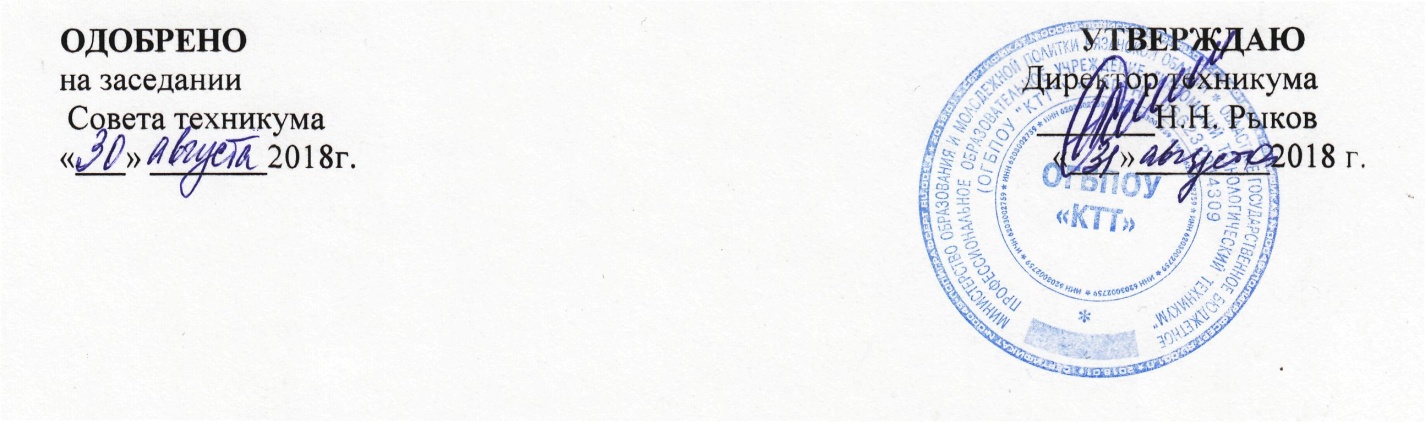 ПОЛОЖЕНИЕо Зачетной неделеп.г.т.Кадом                                                    1. Общие положения1.1. Положение о Зачетной неделе в ОГБПОУ «КТТ» (далее - Положение) разработано в соответствии с Положением о текущем контроле успеваемости и промежуточной аттестации обучающихся ОГБПОУ «КТТ» и является одной из форм текущего контроля успеваемости студентов Учреждения.1.2. Целью проведения Зачетной недели является:- контроль за текущей успеваемостью обучающихся;- повышение ответственности студентов за результаты успеваемости;- контроль за накопляемостью оценок, своевременной сдачей зачетов по лабораторно-практическим работам;- контроль за выполнением учебного плана;- повышение качества знаний обучающихся в процессе их обучения.1.3. Зачетная неделя проводится один раз в семестр (ноябрь, апрель).                                                  2. Порядок проведения2.1. До момента проведения Зачетной недели обучающиеся должны быть отработаны пропущенные учебные занятия, ликвидированы текущие задолженности, выполнены все практические, лабораторные, контрольные работы за контролируемый период.2.2. В течение Зачетной недели должен быть проведен промежуточный контроль знаний обучающихся, для чего по дисциплинам, МДК, учебной практике должны быть выставлены итоговые оценки и зачеты по проведенным лабораторно-практическим работам.2.3. Студенты обязаны иметь не менее 3-х положительных оценок по теоретической части изучаемой дисциплины, МДК, учебной практике.2.4. Преподаватели, мастера производственного обучения выставляют оценки в учебных журналах в графе с записью «зачетная неделя».2.5. В течении 3-х дней после проведения Зачетной недели классные руководители обязаны представить в учебную часть экран успеваемости с текущими и итоговыми оценками по всем учебным дисциплинам (МДК, учебной практике). Запись «не аттестован» проставляется в случае, если обучающийся пропустил больше половины учебных занятий по учебной дисциплине (МДК, учебной практике) и не отработал их.2.6. Ликвидировать задолженности, имеющиеся на момент Зачетной недели, обучающиеся должны в течении 1-2 недель после ее проведения. Контроль осуществляют классные руководители, заведующий учебной частью.                                                   3. Анализ Зачетной недели3.1. Результаты Зачетной недели заслушиваются на учебно- воспитательной комиссии с приглашением неуспевающих обучающихся.3.2. Результаты Зачетной недели доводятся до сведения обучающихся Учреждения и их родителей или лиц, их заменяющих.3.3. Ответственность за проведение Зачетной недели возлагается на заведующего учебной частью, классных руководителей, преподавателей и мастеров производственного обучения.